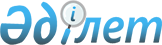 Об установлении квоты рабочих мест для инвалидов
					
			Утративший силу
			
			
		
					Постановление акимата Иртышского района Павлодарской области от 23 апреля 2014 года № 132/4. Зарегистрировано Департаментом юстиции Павлодарской области 11 мая 2014 года № 3795. Утратило силу постановлением акимата Иртышского района Павлодарской области от 16 мая 2016 года № 117/3      Сноска. Утратило силу постановлением акимата Иртышского района Павлодарской области от 16.05.2016 № 117/3.

      В соответствии с подпунктом 1) статьи 31 Закона Республики Казахстан от 13 апреля 2005 года "О социальной защите инвалидов в Республике Казахстан", подпунктом 5-2) статьи 7 Закона Республики Казахстан от 23 января 2001 года "О занятости населения", в целях оказания содействия занятости инвалидов, нуждающихся в трудоустройстве акимат Иртышского района ПОСТАНОВЛЯЕТ:

      1. Установить квоту рабочих мест для инвалидов в размере трех процентов от общей численности рабочих мест на предприятиях и в организациях Иртышского района независимо от форм собственности.

      2. Государственному учреждению "Отдел занятости и социальных программ Иртышского района" обеспечить содействие в трудоустройстве на квотируемые рабочие места путем выдачи соответствующих направлений работодателям.

      3. Контроль за исполнением данного постановления возложить на заместителя акима Иртышского района курирующего социальные вопросы.

      4. Настоящее постановление вводится в действие по истечении десяти календарных дней со дня его первого официального опубликования.


					© 2012. РГП на ПХВ «Институт законодательства и правовой информации Республики Казахстан» Министерства юстиции Республики Казахстан
				
      Аким района

Н. Пшенбаев
